PaysChile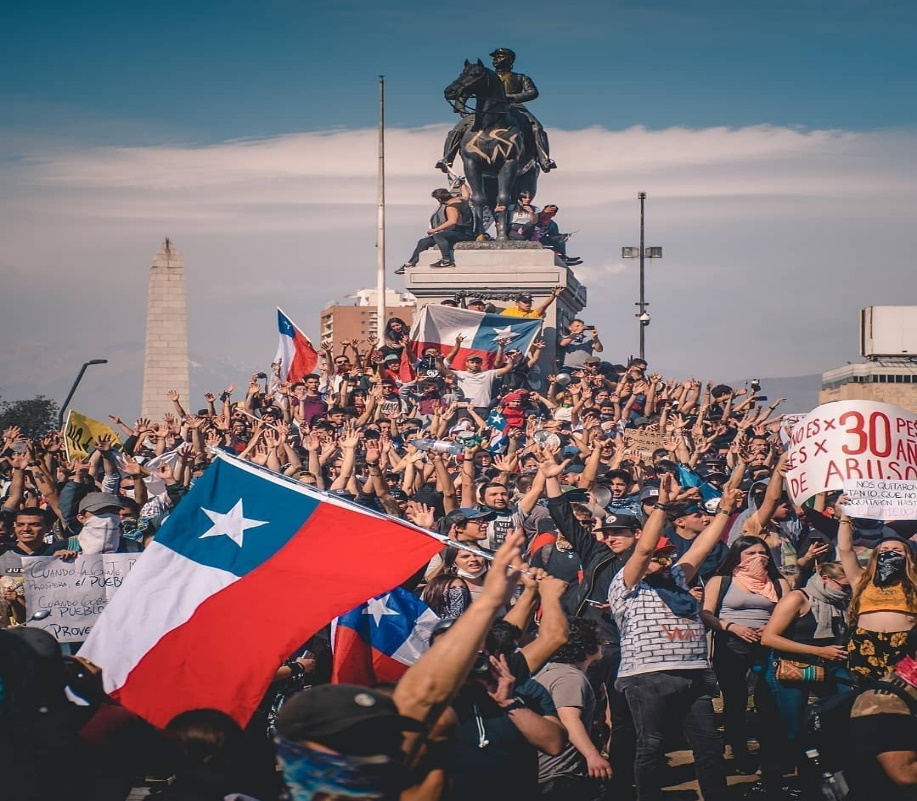 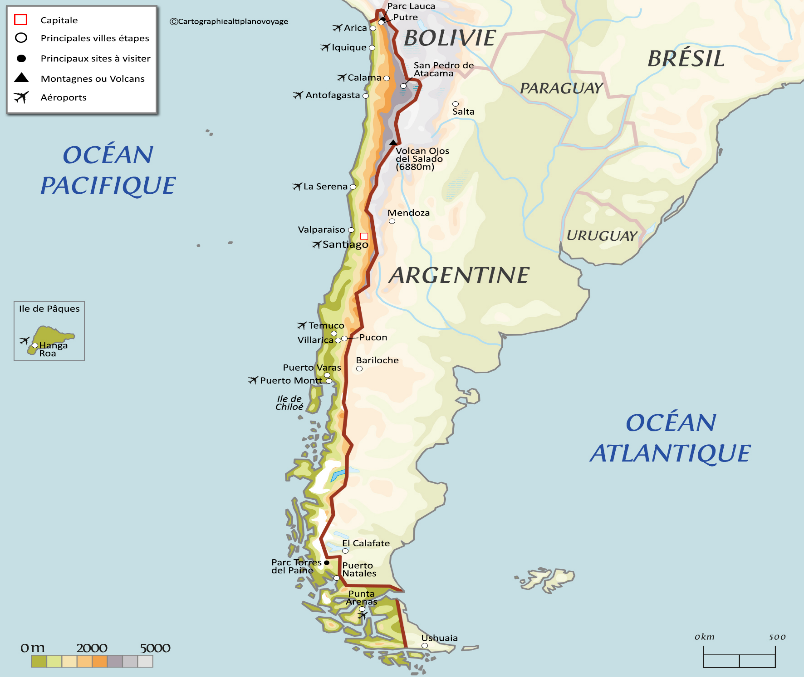 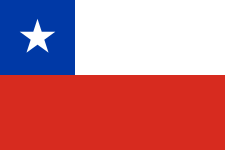 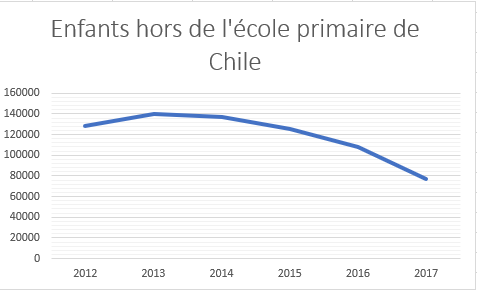 Enfant hors de l'école primaire de ChileAnnéesNombres20121279722013140140201413737120151252402016107792201777413